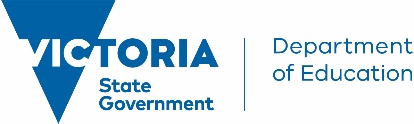 Guidelines for completing a variation or extension requestFor all route extensions and variations, please ensure that appropriate consultation and communication has occurred with the school and broader School Bus Network community.Please consider whether needs can be met by altering the bus stop (moving stop, additional stop, combining stops)Date:PLEASE ENSURE ALL PAGES ARE COMPLETED Return the completed form and supporting documents to: student.transport@education.vic.gov.auSERVICE DETAILSSERVICE DETAILSSERVICE DETAILSSERVICE DETAILSSERVICE DETAILSSERVICE DETAILSNetwork name:Coordinating school name:Coordinating school address:Postcode:Coordinating principal:Telephone:Bus coordinator name:Bus coordinator email:Telephone:Bus operator:Telephone:Route name: Contract Number:Contract Number:Is the network part of the School Bus Management System? Is the network part of the School Bus Management System?  Yes 	  No Yes 	  No Yes 	  No Yes 	  NoPURPOSE OF APPLICATION (check the applicable box/s)PURPOSE OF APPLICATION (check the applicable box/s)PURPOSE OF APPLICATION (check the applicable box/s)PURPOSE OF APPLICATION (check the applicable box/s)PURPOSE OF APPLICATION (check the applicable box/s)PURPOSE OF APPLICATION (check the applicable box/s)PURPOSE OF APPLICATION (check the applicable box/s)PURPOSE OF APPLICATION (check the applicable box/s)   Route Extension (provide current and proposed km’s below)   Route Extension (provide current and proposed km’s below)   Route Extension (provide current and proposed km’s below)   Route Extension (provide current and proposed km’s below)   Route Extension (provide current and proposed km’s below)   Route Extension (provide current and proposed km’s below)   Route Extension (provide current and proposed km’s below)   Route Extension (provide current and proposed km’s below)Current route distance (kms):Proposed route distance (kms):Proposed route distance (kms):Proposed route distance (kms):Proposed route distance (kms):  Route Variation (indicate variation reason below):  Route Variation (indicate variation reason below):  Route Variation (indicate variation reason below):  Route Variation (indicate variation reason below):  Route Variation (indicate variation reason below):  Route Variation (indicate variation reason below):  Route Variation (indicate variation reason below):  Route Variation (indicate variation reason below): Altering direction of route Altering direction of route Safety (requires operator report) Safety (requires operator report) Safety (requires operator report) Operational Requirements (timetabling, travel times etc.) Operational Requirements (timetabling, travel times etc.) Operational Requirements (timetabling, travel times etc.)  Network Variation (variation of two or more service/routes to meet network requirements)    Network Variation (variation of two or more service/routes to meet network requirements)    Network Variation (variation of two or more service/routes to meet network requirements)    Network Variation (variation of two or more service/routes to meet network requirements)    Network Variation (variation of two or more service/routes to meet network requirements)    Network Variation (variation of two or more service/routes to meet network requirements)    Network Variation (variation of two or more service/routes to meet network requirements)    Network Variation (variation of two or more service/routes to meet network requirements)  Please provide the date the variation/extension is required to become effective:Please provide the date the variation/extension is required to become effective:Please provide the date the variation/extension is required to become effective:Please provide the date the variation/extension is required to become effective:Please provide the date the variation/extension is required to become effective:Please provide the date the variation/extension is required to become effective:Can you confirm that at least 3 government students who are eligible for the School Bus Program (live more than 4.8km from their nearest school and at least 1.6km from public transport) and who live at least 2.4km from the nearest bus route, will benefit from the extension/variation?Can you confirm that at least 3 government students who are eligible for the School Bus Program (live more than 4.8km from their nearest school and at least 1.6km from public transport) and who live at least 2.4km from the nearest bus route, will benefit from the extension/variation?Can you confirm that at least 3 government students who are eligible for the School Bus Program (live more than 4.8km from their nearest school and at least 1.6km from public transport) and who live at least 2.4km from the nearest bus route, will benefit from the extension/variation?Can you confirm that at least 3 government students who are eligible for the School Bus Program (live more than 4.8km from their nearest school and at least 1.6km from public transport) and who live at least 2.4km from the nearest bus route, will benefit from the extension/variation? Yes   No Yes   NoIf no, please do not submit application. Reassess the application or contact the Student Transport Unit for assistance.If no, please do not submit application. Reassess the application or contact the Student Transport Unit for assistance.SUMMARY OF THE PROPOSALPlease provide a summary of what is required for the proposed extension/variation.Describe the current route (including left/right instructions of route, terrain, road surface(s), suitability of turning areas).  A map of the current and proposed route must also be provided (see Supporting Documents on page 6).Is there any additional service information for the area (SBP in the same or neighbouring network and PT services)?What are the benefits of the proposed service (including the nature of the benefits and the number of students who will benefit)? Names of the benefitting students must be provided on page 3.What are the drawbacks of the proposed service (including the nature of the drawbacks and the number of students who will be disadvantaged)List any sections of the route that may present temporary or seasonal difficulties for use by a school busIf there is a timetable change, does this affect any connecting bus route/s and/or shuttles? i.e. will it result in missed connections?  Will the other routes/shuttles require timetable changes? Please provide details of any required changes to connecting bus routes/shuttles.CURRENT AND PROPOSED TIMETABLE FOR ROUTE – NON-SBMS SCHOOLSCURRENT AND PROPOSED TIMETABLE FOR ROUTE – NON-SBMS SCHOOLSCURRENT AND PROPOSED TIMETABLE FOR ROUTE – NON-SBMS SCHOOLSCURRENT AND PROPOSED TIMETABLE FOR ROUTE – NON-SBMS SCHOOLSCURRENT AND PROPOSED TIMETABLE FOR ROUTE – NON-SBMS SCHOOLSCURRENT AND PROPOSED TIMETABLE FOR ROUTE – NON-SBMS SCHOOLSCURRENT AND PROPOSED TIMETABLE FOR ROUTE – NON-SBMS SCHOOLSCURRENT AND PROPOSED TIMETABLE FOR ROUTE – NON-SBMS SCHOOLSCURRENT AND PROPOSED TIMETABLE FOR ROUTE – NON-SBMS SCHOOLSCURRENT AND PROPOSED TIMETABLE FOR ROUTE – NON-SBMS SCHOOLSCURRENT AND PROPOSED TIMETABLE FOR ROUTE – NON-SBMS SCHOOLSCURRENT AND PROPOSED TIMETABLE FOR ROUTE – NON-SBMS SCHOOLSCURRENT AND PROPOSED TIMETABLE FOR ROUTE – NON-SBMS SCHOOLSCURRENT AND PROPOSED TIMETABLE FOR ROUTE – NON-SBMS SCHOOLSCURRENT AND PROPOSED TIMETABLE FOR ROUTE – NON-SBMS SCHOOLSNON-SBMS SCHOOLS ONLY: Please complete the following timetable with the current and proposed bus stops and times for the routeNON-SBMS SCHOOLS ONLY: Please complete the following timetable with the current and proposed bus stops and times for the routeNON-SBMS SCHOOLS ONLY: Please complete the following timetable with the current and proposed bus stops and times for the routeNON-SBMS SCHOOLS ONLY: Please complete the following timetable with the current and proposed bus stops and times for the routeNON-SBMS SCHOOLS ONLY: Please complete the following timetable with the current and proposed bus stops and times for the routeNON-SBMS SCHOOLS ONLY: Please complete the following timetable with the current and proposed bus stops and times for the routeNON-SBMS SCHOOLS ONLY: Please complete the following timetable with the current and proposed bus stops and times for the routeNON-SBMS SCHOOLS ONLY: Please complete the following timetable with the current and proposed bus stops and times for the routeNON-SBMS SCHOOLS ONLY: Please complete the following timetable with the current and proposed bus stops and times for the routeNON-SBMS SCHOOLS ONLY: Please complete the following timetable with the current and proposed bus stops and times for the routeNON-SBMS SCHOOLS ONLY: Please complete the following timetable with the current and proposed bus stops and times for the routeNON-SBMS SCHOOLS ONLY: Please complete the following timetable with the current and proposed bus stops and times for the routeNON-SBMS SCHOOLS ONLY: Please complete the following timetable with the current and proposed bus stops and times for the routeNON-SBMS SCHOOLS ONLY: Please complete the following timetable with the current and proposed bus stops and times for the routeNON-SBMS SCHOOLS ONLY: Please complete the following timetable with the current and proposed bus stops and times for the routeCURRENT AMCURRENT AMCURRENT AMCURRENT AMCURRENT AMCURRENT AMCURRENT AMCURRENT AMPROPOSED AMPROPOSED AMPROPOSED AMPROPOSED AMPROPOSED AMPROPOSED AMPROPOSED AMStop No.Stop AddressStop AddressStop AddressStop AddressStop AddressStop AddressTime AMStop No.Stop AddressStop AddressStop AddressTime AMTime AMTime AM0Bus depotBus depotBus depotBus depotBus depotBus depot0Bus depotBus depotBus depot11223344556677889910101111121213131414151516161717181819192020CURRENT PMCURRENT PMCURRENT PMCURRENT PMCURRENT PMCURRENT PMCURRENT PMCURRENT PMPROPOSED PMPROPOSED PMPROPOSED PMPROPOSED PMPROPOSED PMPROPOSED PMPROPOSED PMStop No.Stop No.Stop AddressStop AddressStop AddressStop AddressStop AddressTime PMStop No.Stop AddressStop AddressTime PMTime PMTime PMTime PM00SchoolSchoolSchoolSchoolSchool0SchoolSchool111222333444555666777888999101010111111121212131313141414151515161616171717181818191919202020CURRENT AND PROPOSED BUS STOPS FOR ROUTE – SBMS SCHOOLSCURRENT AND PROPOSED BUS STOPS FOR ROUTE – SBMS SCHOOLSCURRENT AND PROPOSED BUS STOPS FOR ROUTE – SBMS SCHOOLSCURRENT AND PROPOSED BUS STOPS FOR ROUTE – SBMS SCHOOLSCURRENT AND PROPOSED BUS STOPS FOR ROUTE – SBMS SCHOOLSCURRENT AND PROPOSED BUS STOPS FOR ROUTE – SBMS SCHOOLSCURRENT AND PROPOSED BUS STOPS FOR ROUTE – SBMS SCHOOLSCURRENT AND PROPOSED BUS STOPS FOR ROUTE – SBMS SCHOOLSCURRENT AND PROPOSED BUS STOPS FOR ROUTE – SBMS SCHOOLSCURRENT AND PROPOSED BUS STOPS FOR ROUTE – SBMS SCHOOLSCURRENT AND PROPOSED BUS STOPS FOR ROUTE – SBMS SCHOOLSCURRENT AND PROPOSED BUS STOPS FOR ROUTE – SBMS SCHOOLSCURRENT AND PROPOSED BUS STOPS FOR ROUTE – SBMS SCHOOLSCURRENT AND PROPOSED BUS STOPS FOR ROUTE – SBMS SCHOOLSCURRENT AND PROPOSED BUS STOPS FOR ROUTE – SBMS SCHOOLSCURRENT AND PROPOSED BUS STOPS FOR ROUTE – SBMS SCHOOLSCURRENT AND PROPOSED BUS STOPS FOR ROUTE – SBMS SCHOOLSSBMS SCHOOLS ONLY: Please print the current timetable from SBMS and complete the following table for proposed new stops only:SBMS SCHOOLS ONLY: Please print the current timetable from SBMS and complete the following table for proposed new stops only:SBMS SCHOOLS ONLY: Please print the current timetable from SBMS and complete the following table for proposed new stops only:SBMS SCHOOLS ONLY: Please print the current timetable from SBMS and complete the following table for proposed new stops only:SBMS SCHOOLS ONLY: Please print the current timetable from SBMS and complete the following table for proposed new stops only:SBMS SCHOOLS ONLY: Please print the current timetable from SBMS and complete the following table for proposed new stops only:SBMS SCHOOLS ONLY: Please print the current timetable from SBMS and complete the following table for proposed new stops only:SBMS SCHOOLS ONLY: Please print the current timetable from SBMS and complete the following table for proposed new stops only:SBMS SCHOOLS ONLY: Please print the current timetable from SBMS and complete the following table for proposed new stops only:SBMS SCHOOLS ONLY: Please print the current timetable from SBMS and complete the following table for proposed new stops only:SBMS SCHOOLS ONLY: Please print the current timetable from SBMS and complete the following table for proposed new stops only:SBMS SCHOOLS ONLY: Please print the current timetable from SBMS and complete the following table for proposed new stops only:SBMS SCHOOLS ONLY: Please print the current timetable from SBMS and complete the following table for proposed new stops only:SBMS SCHOOLS ONLY: Please print the current timetable from SBMS and complete the following table for proposed new stops only:SBMS SCHOOLS ONLY: Please print the current timetable from SBMS and complete the following table for proposed new stops only:SBMS SCHOOLS ONLY: Please print the current timetable from SBMS and complete the following table for proposed new stops only:SBMS SCHOOLS ONLY: Please print the current timetable from SBMS and complete the following table for proposed new stops only:PROPOSED NEW STOPS – AMPROPOSED NEW STOPS – AMPROPOSED NEW STOPS – AMPROPOSED NEW STOPS – AMPROPOSED NEW STOPS – AMPROPOSED NEW STOPS – AMPROPOSED NEW STOPS – AMPROPOSED NEW STOPS – AMPROPOSED NEW STOPS – AMPROPOSED NEW STOPS – AMPROPOSED NEW STOPS – AMPROPOSED NEW STOPS – AMPROPOSED NEW STOPS – AMPROPOSED NEW STOPS – AMPROPOSED NEW STOPS – AMBus Stop Sequence No.Bus Stop Sequence No.Bus Stop Sequence No.Bus Stop Sequence No.Bus Stop LatitudeBus Stop LatitudeBus Stop LongitudeBus Stop DescriptionBus Stop DescriptionBus Stop DescriptionBus Stop DescriptionProposed Time AMProposed Time AMProposed Time AMProposed Time AMPROPOSED NEW STOPS – PMPROPOSED NEW STOPS – PMPROPOSED NEW STOPS – PMPROPOSED NEW STOPS – PMPROPOSED NEW STOPS – PMPROPOSED NEW STOPS – PMPROPOSED NEW STOPS – PMPROPOSED NEW STOPS – PMPROPOSED NEW STOPS – PMPROPOSED NEW STOPS – PMPROPOSED NEW STOPS – PMPROPOSED NEW STOPS – PMPROPOSED NEW STOPS – PMPROPOSED NEW STOPS – PMPROPOSED NEW STOPS – PMBus Stop Sequence No.Bus Stop Sequence No.Bus Stop Sequence No.Bus Stop Sequence No.Bus Stop Sequence No.Bus Stop LatitudeBus Stop LongitudeBus Stop LongitudeBus Stop DescriptionBus Stop DescriptionBus Stop DescriptionBus Stop DescriptionProposed Time PMProposed Time PMProposed Time PMSTUDENTS BENEFITTING OR AFFECTED BY THE VARIATION/EXTENSIONSTUDENTS BENEFITTING OR AFFECTED BY THE VARIATION/EXTENSIONSTUDENTS BENEFITTING OR AFFECTED BY THE VARIATION/EXTENSIONSTUDENTS BENEFITTING OR AFFECTED BY THE VARIATION/EXTENSIONSTUDENTS BENEFITTING OR AFFECTED BY THE VARIATION/EXTENSIONSTUDENTS BENEFITTING OR AFFECTED BY THE VARIATION/EXTENSIONSTUDENTS BENEFITTING OR AFFECTED BY THE VARIATION/EXTENSIONSTUDENTS BENEFITTING OR AFFECTED BY THE VARIATION/EXTENSIONSTUDENTS BENEFITTING OR AFFECTED BY THE VARIATION/EXTENSIONPlease enter the details of the student/s who be benefit from this route variation/extension and any existing students affected by it.At least 3 eligible government students must benefit for a route alteration to be considered.Please enter the details of the student/s who be benefit from this route variation/extension and any existing students affected by it.At least 3 eligible government students must benefit for a route alteration to be considered.Please enter the details of the student/s who be benefit from this route variation/extension and any existing students affected by it.At least 3 eligible government students must benefit for a route alteration to be considered.Please enter the details of the student/s who be benefit from this route variation/extension and any existing students affected by it.At least 3 eligible government students must benefit for a route alteration to be considered.Please enter the details of the student/s who be benefit from this route variation/extension and any existing students affected by it.At least 3 eligible government students must benefit for a route alteration to be considered.Please enter the details of the student/s who be benefit from this route variation/extension and any existing students affected by it.At least 3 eligible government students must benefit for a route alteration to be considered.Please enter the details of the student/s who be benefit from this route variation/extension and any existing students affected by it.At least 3 eligible government students must benefit for a route alteration to be considered.Please enter the details of the student/s who be benefit from this route variation/extension and any existing students affected by it.At least 3 eligible government students must benefit for a route alteration to be considered.Please enter the details of the student/s who be benefit from this route variation/extension and any existing students affected by it.At least 3 eligible government students must benefit for a route alteration to be considered.First NameLast NameStudent AddressDOBYear LevelSchool enrolled atAttending nearest School? (Yes/No)Distance to Current Bus Stop 
(km)Distance to Proposed Bus Stop (km)SUPPORTING DOCUMENTSSUPPORTING DOCUMENTSSUPPORTING DOCUMENTSThe following supporting documents must be submitted with this application:The following supporting documents must be submitted with this application:The following supporting documents must be submitted with this application:DocumentDescriptionSubmitted School council endorsementPlease attach a copy of the school council resolution endorsing the extension or variation of the existing bus route. Yes Municipal engineer endorsementPlease attach a certificate/letter from the local Council/Shire stating the roads to be used are suitable and safe to operate a school bus in all weather conditions.  This is only required where proposed travel is on roads that are not A, B, C or M class roads Yes  N/AMap of current and proposed bus route and (if Network variation) a complete network map and proposed network mapIf required, please contact your Department of Transport and Planning contract manager to obtain the most current route map.  The proposed route can be mapped using online mapping (e.g. Google Maps) or another tool YesCompleted bus rollApplications for variation or extension will only be considered if an up-to-date bus roll (for the entire network) is supplied.  For the Student Transport Unit approved bus roll template visit: https://www.education.vic.gov.au/PAL/school-bus-program-bus-roll-template.xlsx  Yes